Отчет о результатах самообследования ДОУ за 2021-2022г.I. Общая характеристика образовательного учреждения.Муниципальное бюджетное дошкольное образовательное учреждение  «Детский сад № 10 с.Октябрьское» введено в эксплуатацию в 1970г. корпус «А» и 1976 г. корпус «Б». «Детский сад № 10 с.Октябрьское» расположен в Пригородном  районе с. Октябрьское ул.Маяковского 88а.Территория детского сада частично озеленена насаждениями. На территории учреждения были высажены различные виды деревьев и кустарников,  клумбы.МБДОУ «Детский сад№ 10 с.Октябрьское» осуществляет свою деятельность в соответствии с Законом Российской Федерации «Об образовании», а так же следующими нормативно-правовыми и локальными документами:Федеральным законом «Об основных гарантиях прав ребёнка Российской Федерации».Конвенцией ООН о правах ребёнка.Санитарно-эпидемиологическими правилами и нормативами СанПиН 2.4.1.3049 – 13от 15 мая 2013г., № 26Уставом муниципального бюджетного  дошкольного образовательного учреждения  «Детский сад № 10».Федеральный государственный образовательный стандарт дошкольного образования от 17.10.2013г. № 1155.Уже стали традиционными в детском саду такие формы работы:родительские собрания;совместные досуговые мероприятия детей и родителей;спортивные праздники;фольклорные  и календарные праздники.   Детский сад посещает 240 воспитанников в возрасте от 2 до 6,5 лет.
Количественный состав групп: 
В МБДОУ функционируют следующие  возрастные группы (всего 4группы):Вторая группа раннего возраста – (от 2 до 3 лет) – 3группыМладшая группа – (от 3 до 4 лет) – 2группыСредняя группа – (от 4 до 5 лет) – 2группыСтаршая группа – (от 5 до 6 лет) -3 группыПодготовительная к школе группа – (от 6 до 7 лет) – 1 группаДошкольное учреждение укомплектовано детьми на 100 %, что соответствует нормативам наполняемости групп. МБДОУ работает в режиме пятидневной рабочей недели, с 12 часовым пребыванием детей (7.00 – 19.00). В образовательном учреждении функционирует  10 группы  дневного пребывания.Вывод: Муниципальное  бюджетное дошкольное образовательное учреждение «Детский сад № 10 с.Октябрьское»  функционирует в соответствии с нормативными документами в сфере образования Российской Федерации. II. Структура управления образовательным учреждением.Нормативно-правовое обеспечение управления ДОУУправление Муниципальным бюджетным дошкольным образовательным учреждением «Детский сад № 10 с.Октябрьское» осуществляется в соответствии с Законом Российской Федерации «Об образовании», а так же следующими локальными документами:Договором между МБДОУ и родителями.Трудовыми договорами между администрацией и работниками.Коллективным договором между администрацией и профсоюзным комитетом.Локальными актамиШтатным расписаниемДокументами по делопроизводству УчрежденияПриказами заведующего МБ ДОУДолжностными инструкциями, определяющими обязанности работников ДОУПравилами внутреннего трудового распорядка ДОУИнструкциями по организации охраны жизни и здоровья детей в ДОУРасписаниями занятий, учебной нагрузкойЦиклограммами деятельности педагоговПерспективными планами работы воспитателей и специалистов.2. Формы и структура   управления2.1. Структурно - функциональная модель управленияМБДОУ «Детский сад № 10 с.Октябрьское»Управление ДОУ осуществляется в соответствии с законом РФ «Об образовании» на основе принципов единоначалия и самоуправления. Руководство деятельностью МБДОУ осуществляется заведующим МБДОУ, который назначается на должность и освобождается от должности Учредителем. Заведующий осуществляет непосредственное руководство детским садом  и несет ответственность за деятельность учреждения.Формами самоуправления детским садом  являются:- Общее собрание МБДОУ;- Педагогический совет МБДОУ;Общее собрание МБДОУ осуществляет полномочия трудового коллектива,  обсуждает проект коллективного договора,  рассматривает и обсуждает программу развития МБДОУ,  рассматривает и обсуждает проект годового плана работы МБДОУ, обсуждает вопросы состояния трудовой дисциплины в МБДОУ и мероприятия по ее укреплению,  рассматривает вопросы охраны и безопасности условий труда работников, охраны труда воспитанников в МБДОУ, рассматривает и принимает Устав МБДОУ, обсуждает дополнения и изменения, вносимые в Устав МБДОУ.Педагогический совет МБДОУ осуществляет управление педагогической деятельностью, определяет направления образовательной деятельности МБДОУ,   утверждает общеобразовательные  программы, рассматривает проект годового плана работы МБДОУ и утверждает его,   обсуждает вопросы содержания, форм и методов образовательного процесса, планирования образовательной деятельности, рассматривает вопросы повышения квалификации и переподготовки кадров, организует выявление, обобщение, распространение, внедрение педагогического опыта среди педагогических работников МБДОУ.Вывод: В МБДОУ  создана структура управления в соответствии с целями и содержанием работы учреждения.III. Условия осуществления образовательного процессаФактическое количество педагогических сотрудников - 26. В дошкольном учреждении сложился стабильный, творческий педагогический коллектив. Заведующий  дошкольным образовательным учреждением Каргиева Залина Борисовна– имеет высшее педагогическое образование, педагогический стаж работы 44 года , квалификационную категорию соответствия занимаемой должности.
Педагогический процесс в МБДОУ обеспечивают специалисты:Старший  воспитатель: Зокоева Залина ВитяевнаМузыкальный руководитель – Кулова Элиза КазбековнаГабуева Белла КазбековнаМедицинская сестра: Габараева Ирина БорисовнаОсновные  цели и задачи Основными целями деятельности Учреждения являются:  разностороннее, полноценное развитие личности ребенка;Приобщение  воспитанников  к  общечеловеческим  ценностямсоциализация детей в обществе сверстников;подготовка детей к школе.Основными задачами Учреждения являются: Предоставление в соответствии с заданием Учредителя бесплатного дошкольного образования по основной образовательной программе и дополнительным программам дошкольного образования;Оказание консультативной и  методической помощи родителям (законным представителям) по вопросам воспитания, обучения и развития детей;Обеспечение охраны жизни и укрепление физического и психического здоровья детей;Создание благоприятных условий способствующих интеллектуальному, личностному, эмоциональному и физическому развитию ребенка;Создание условий для осуществления необходимой коррекции отклонений в развитии ребенка;Взаимодействие с семьей для обеспечения всестороннего развития ребенка;Разработка и внедрение новых организационно – педагогических форм и методов образования дошкольников с учетом индивидуальных способностей детей и запросов родителей (законных представителей).Обеспечение познавательно – речевого, социально – личностного, художественно – эстетического и физического развития детей.Образовательный и квалификационный уровень педагоговНа сегодняшний день в учреждении трудятся 26 педагогических работника: с высшим педагогическим образованием – 22 человекасо средним педагогическим образованием -4 человекаРаспределение педагогов по стажу работыИз 26 педагогов высшую квалификационную категорию имеет 3 человека , первую – 12 человек, аттестованы на соответствие занимаемой должности  5 человек, без категории – 6 человек.В 2021-2022 учебных  годах повысили свою квалификацию 9 человек. Педагоги ДОУ  повышают свою квалификацию  также на проводимых методических объединениях организованных методическим кабинетом управления образованием, а так же  в детском саду:  семинарах, практикумах, педагогических советах, консультациях, открытых занятиях и т.д.Успешной реализации намеченных планов работы способствуют разнообразные методические формы работы с кадрами: педсоветы, теоретические и практические семинары, деловые игры, выставки, смотры - конкурсытворческие отчеты, накопленный материал собирается и формируется в творческие папки.Работа с кадрами в 2021-2022 учебном году  направлена на повышение профессионализма, творческого потенциала педагогической культуры педагогов, оказание методической помощи педагогам.Вывод: МБДОУ  укомплектовано кадрами  полностью. Педагоги детского сада постоянно повышают свой профессиональный уровень, посещают методические объединения, знакомятся с опытом работы своих коллег и других дошкольных учреждений, приобретают и изучают новинки периодической и методической литературы. Все это в комплексе дает хороший результат в организации педагогической деятельности и улучшении качества образования и воспитания дошкольников.Материально-техническое обеспечение ДОУ.В дошкольном учреждении создана материально-техническая база для жизнеобеспечения и развития детей, ведется систематически работа по созданию предметно-развивающей среды. Здание детского сада светлое, имеется отопление, водопровод, канализация, сантехническое оборудование в хорошем состоянии. групповые помещения – 11кабинет заведующего – 1методический кабинет - 1пищеблок - 2прачечная - 1медицинский кабинет -1Все кабинеты оформлены. При создании предметно-развивающей среды педагоги учитывают возрастные, индивидуальные особенности детей своей группы. Оборудованы групповые комнаты, включающие игровую, познавательную, двигательную и обеденную зоны. Группы постепенно пополняются современным игровым оборудованием,  современными информационными  стендами. Предметная среда всех помещений оптимально насыщена, выдержана мера «необходимого и достаточного» для каждого вида деятельности. Созданная развивающая среда открывает нашим воспитанникам весь спектр возможностей, направляет усилия детей на эффективное использование отдельных ее элементов.В настоящее время материально-техническая база ДОУ частично модернизирована. Детский сад оснащен 3 персональными компьютерами и 2 ноутбуками, 3принтерами, музыкальным центром,1 телевизором Медицинский кабинет частично оснащен необходимым оборудованием.Организованная в ДОУ предметно-развивающая среда инициирует познавательную и творческую активность детей,  предоставляет ребенку свободу выбора форм активности, обеспечивает содержание разных форм детской деятельности, безопасна и комфортна, соответствует интересам, потребностям и возможностям каждого ребенка, обеспечивает гармоничное отношение ребенка с окружающим миром.Вывод: В МБДОУ предметно-пространственная среда  способствует всестороннему развитию дошкольников.  Воспитательно-образовательный процессОбразовательный процесс в детском саду осуществляется в соответствии с расписанием   непосредственной образовательной деятельности, которая составлена согласно требованиям нормативных документов Министерства Образования и Науки к организации дошкольного образования и воспитания, санитарно-эпидиологических правил и нормативов, с учетом недельной нагрузки.Педагогический коллектив реализует образовательный процесс по основной общеобразовательной программе дошкольного образования МБДОУ «Детский сад № 10 с.Октябрьское» составленной  на основе Основной образовательной программы дошкольного образования  «От рождения до школы» под редакцией Н.Е. Вераксы, Т.С. Комаровой, М.А. Васильевой.Дополнительно  используются:Парциальные программы:· Основы безопасности детей дошкольного возраста. / Н.Н.Авдеева, О.Л.Князева,  Р.Б.Стеркина. М.: Просвещение,2007г.·Программа «Мой край – моя святыня» -Л.А. Бобылева,  А.В. Солтанова.·Методические рекомендации по внедрению в воспитательно-образовательный процесс ДОУ РСО-Алания национального компонента, кафедры МНО,  факультета НО СОГУ.- Программа по осетинскому языку для дошкольных образовательных организаций К.Т.Джимиева.Годовой план составляется в соответствии со спецификой детского сада с учетом профессионального уровня педагогического коллектива.Вывод: воспитательно-образовательный процесс в МБДОУ строится с учетом требований санитарно-гигиенического режима в дошкольных учреждениях.Взаимодействие с родителями воспитанниковВзаимодействие с родителями коллектив МБДОУ строит на принципе сотрудничества. 
При этом решаются приоритетные задачи:повышение педагогической культуры родителей;приобщение родителей к участию в жизни детского сада;изучение семьи и установление контактов с ее членами для согласования воспитательных воздействий на ребенка.Для решения этих задач используются различные формы работы:групповые родительские,общие собрания с участием специалистов ДОУ, консультации;проведение совместных мероприятий для детей и родителей;анкетирование;наглядная информация;показ занятий для родителей;выставки совместных работ;дни открытых дверей;посещение открытых мероприятий и участие в них;заключение договоров с родителями вновь поступивших детейРаботает консультативная служба специалистов, старшей медсестры.Вывод: в МБДОУ создаются условия для  максимального удовлетворения  запросов родителей детей дошкольного возраста по их воспитанию и обучению. Родители получают информацию о целях и задачах учреждения, имеют возможность обсуждать различные вопросы пребывания ребенка в ДОУ, участвовать в жизнедеятельности детского сада.IV. Результаты  образовательной деятельностиОтслеживание уровней развития детей осуществляется на основе педагогического мониторинга.    Формы проведения мониторинга:- диагностические  занятия ( по каждому  разделу  программы)наблюдения, итоговые занятия;По всем параметрам ведется педагогический мониторинг.Результаты педагогического анализа показывают преобладание детей с высоким и средним уровнями развития, что говорит об эффективности педагогического процесса в МБДОУ.	Вывод: В результате проведенной работы отмечается средний уровень  интеллектуального развития детей, в дальнейшем педагоги будут работать  над развитием познавательных способностей детей.Занятия строятся в игровой форме, что повышает мотивационную готовность детей, активизирует их.Воспитанники детского сада с педагогами и родителями  приняли  участие в муниципальном конкурсе. Вывод: воспитательно-образовательный процесс в ДОУ строится с учетом требований санитарно-гигиенического режима в дошкольных учреждениях.
Выполнение детьми программы   осуществляется на хорошем уровне.  В ДОУ систематически организуются и проводятся различные тематические мероприятия.  В дальнейшем планируем активнее участвовать  в муниципальных и региональных мероприятиях.V. Сохранение и укрепление здоровья.Здоровьесберегающая направленность воспитательно-образовательного процесса обеспечивает формирование физической культуры детей и определяет общую направленность процессов реализации и освоения Программы ДОУ. Одно из основных направлений физкультурно-оздоровительной работы нашего ДОУ – это создание оптимальных условий для целесообразной двигательной активности детей, формирование у них необходимых двигательных умений и навыков, а также воспитание положительного отношения и потребности к физическим упражнениям.Оздоровительная работа в ДОУ проводится на основе нормативно – правовых документов:- ФЗ № 52 «О санитарно-эпидемиологическом благополучии населения».- СанПиН 2.4.1.3049-13 «Санитарно-эпидемиологические требования к устройству, содержанию и организации режима работы дошкольных организаций».В ДОУ разработан и используется мониторинг состояния здоровья воспитанников, что важно для своевременного выявления отклонений в их здоровье.Для всех возрастных групп разработан режим дня с учётом возрастных особенностей детей и специфики сезона (на тёплый и холодный период года). Для детей раннего возраста впервые посещающих ДОУ специальный адаптационный режим.Изучение состояния физического здоровья детей осуществляется медицинскими работниками.Для занятий с детьми физической культурой в группе  имеется необходимое оборудование, спортивная площадка . В течение года систематически проводится в детском саду:- утренняя  гимнастика в зале и на улице,- гимнастика после сна- закаливание по «Рижскому методу»- физкультурные занятия- воздушные и солнечные ванны,- босохождение- спортивные праздники, развлечения.Уровень   физического развития детейРезультаты диагностики уровня   физического развития детей выявили положительную динамику их физического развития.Медицинский блок  включает в себя  медицинскийи процедурный кабинет  оснащен необходимым медицинским инструментарием, набором медикаментов. Медицинской  сестрой ДОУ ведется учет и анализ общей заболеваемости воспитанников, анализ простудных заболеваний.«Приходящий» врач-педиатр  осуществляет лечебно-профилактическую помощь детям, даёт рекомендации родителям по укреплению здоровья детей и предупреждению вирусных, инфекционных заболеваний.Проводятся профилактические мероприятиямедсестрой  ДОУ:осмотр детей во время утреннего приема;антропометрические замеры  2 раза в год.анализ заболеваемости 1 раз в месяц, в квартал,  в полугодие , в год;ежемесячное подведение итогов посещаемости детей;лечебно-профилактические мероприятия:Ежегодно проводятся углубленные осмотры детей врачами-специалистами.Физкультурно-оздоровительное  развитие  дошкольника  является  важным направлением  деятельности  нашего детского сада. Для развития  данного направления в ДОУ созданы  следующие условия:Для успешной реализации  оздоровительных задач в работе с детьми, в ДОУ установлены такие формы организации:- утренняя  гимнастика;- физкультурные занятия в зале и на спортивной площадке;-физкультминутки;-гимнастика после сна;-спортивные игры, праздники, развлечения, дни здоровья;-индивидуальная работа с детьми.Решению оздоровительных задач способствуют следующие  формы организации детей:-двигательная разминка,гимнастика для глаз между занятиями;-двигательно-оздоровительные физкультурные минутки;-прогулки;-подвижные игры на свежем воздухе;-гимнастика пробуждения после дневного сна,-самостоятельная двигательная деятельность детей.Вывод: В работе ДОУ большое внимание уделяется  охране и укреплению здоровья детей. Следует продолжать работу по снижению заболеваемости детей и в следующем году, продолжить взаимодействие с семьями воспитанников по формированию у детей потребности здорового образа жизни.VI. Организация питания, обеспечение безопасности.Организация питанияВ МБДОУ организовано 4-5 разовое питание, согласованное с Роспотребнадзором. В меню представлены разнообразные блюда, исключены их повторы. При составлении меню соблюдаются требования нормативов калорийности питания. При поставке продуктов строго отслеживается наличие сертификатов качества.Контроль за организацией питания осуществляется заведующим МБДОУ, медицинской сестрой.В ДОУ имеется вся необходимая документация по организации детского питания. На пищеблоке имеется бракеражный журнал, журнал здоровья.  На каждый день пишется меню-раскладка.Вывод: Дети в МБДОУ обеспечены полноценным сбалансированным питанием. Правильно организованное питание в значительной мере гарантирует нормальный рост и развитие детского организма и создает оптимальное условие для нервно-психического и умственного развития ребенка.Выводы по итогам года.Анализ деятельности детского сада за 2021 – 2022 год выявил успешные показатели в деятельности МБДОУУчреждение функционирует в режиме развития.Хороший уровень освоения детьми программы В МБДОУ сложился перспективный, творческий коллектив педагогов, имеющих потенциал к профессиональному развитию.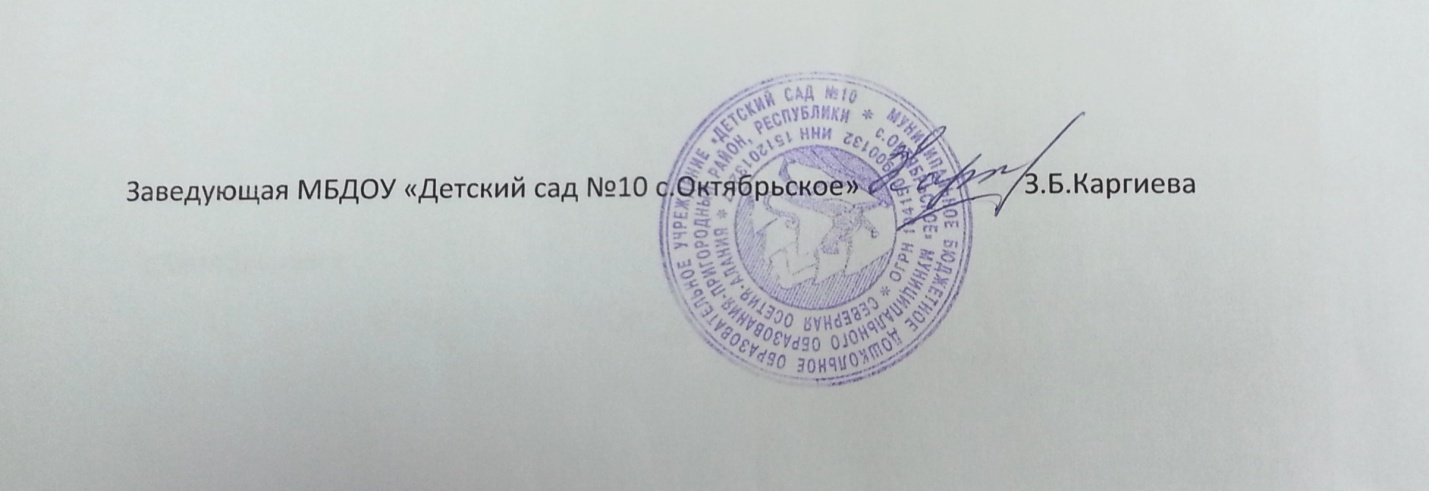 Стаж работыКоличество человек 2021-2022До 25 лет16От 25 до 30 лет3От 30 до 45 лет4От 45 до 55 лет3Свыше 55 лет-----